NOTE:  All information will be kept confidential.PERSONAL AND FAMILY INFORMATIONNAME OF APPLICANT: _________________________________________________________________				(First)				(Middle)			(Last)ADDRESS: _____________________________________________________________________________				(Street)				(City/State)				(Zip)Email address: 						Cell phone: 					Do we have permission to text you at this cell phone number?    YES / NO   (circle one)Date of Birth ___________________     High School Attended ____________________________________How many years have you lived in Greensboro? ______________	What will your student status be in August? (Junior, etc.)  ________________________________________What grade and school will you attend in August? ______________________________________________Synagogue/Temple Affiliation (if any) _______________________________________________________Parent Name: _________________________       Parent Name: ___________________________Occupation: _____________________________	Occupation ___________________________________Employer:_______________________________	Employer:  ___________________________________Address: ________________________________	Address: _____________________________________               ________________________________		   _____________________________________Phone No.:_______________(Circle: cell/home)      Phone No.:___________________(Circle: cell/home)Email:__________________________________	Email:  _______________________________________My parent(s) or guardian(s) is/are a contributor(s) to the 2016-17 Annual Campaign of the Greensboro Jewish Federation: YES / NO (circle one)Other dependents of parent/guardian:___________________________________	_____________________________________Name, Age and Relationship			Name, Age and Relationship___________________________________	_____________________________________Name, Age and Relationship			Name, Age and RelationshipTRIP INFORMATIONSponsoring Organization: ________________________________________________________		Name of Program: ______________________________________________________________________Address & Phone #:_____________________________________________________________________Dates:	From: ______________ to ______________  Program Website URL: 				_Cost: (include cost charged by trip provider, international flights, domestic flights):  $________		_PERSONAL INFORMATION (use the back of the page if necessary)List work experiences and student/community activities, if any: _______________________________________________________________________________________________________________________________________________________________________________________________________________________________________________________________Please answer the following questions in a brief essay feel free to use additional space as needed: Why do you want to go to Israel? Why did you choose this program? What do you know about Israel and what do you hope to learn on this trip? What do you hope to bring back to your community after attending this trip?______________________________________________________________________________________

______________________________________________________________________________________

______________________________________________________________________________________

______________________________________________________________________________________________________________________________________________________________________________________________________________________________________________________________________________________________________________________________________________________________________________________________________________________________________________I have read and fully accept all of the conditions and understand my responsibilities as described in the program criteria checklist for the Israel Experience Grant Program of the Greensboro Jewish Federation. All of the information on this form is true and complete to the best of my knowledge.____________________________________________________		_________________________(Applicant’s Signature)							(Date)____________________________________________________		_________________________(Parent/Guardian Signature)							(Date)Greensboro Jewish Federation: 2016-2017 Israel Experience Grant Program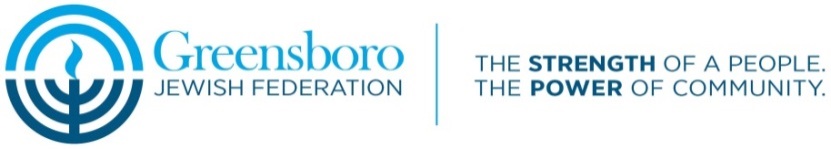 